Краткосрочный проект в  группе №1                «Непоседы»   «Здоровье в порядке — спасибо зарядке!»Паспорт проекта «Здоровье в порядке – спасибо зарядке! »1. Название проекта: «Здоровье в порядке – спасибо зарядке! »2. Продолжительность проекта: краткосрочный (с 30.11 – 4.12.2015)3. Участники проекта: дети  группы №1, воспитатели, родители.4. Выполнили воспитатели:    Болдырева О.В..                                                   Воротнева Е.В.5. Актуальность проблемыОхрана жизни и укрепление физического и психического здоровья детей – одна из основных задач дошкольного образования. Дошкольный возраст является важнейшим этапом в формировании здоровья ребенка. Особенно остро эта задача стоит в адаптационный период, когда у детей наблюдается значительное увеличение количества случаев заболеваемости, что требует необходимости использования современных, инновационных подходов воспитательно - оздоровительной работы.Цель проекта:•сохранение и укрепление здоровья детей, формирование привычки к здоровому образу жизниЗадачи проекта:•укрепление здоровья детей через систему оздоровительных мероприятий.•повышение интереса детей к здоровому образу жизни через разнообразные формы и методы физкультурно - оздоровительной работы•привлечение семьи к участию в воспитательном процессе на основе педагогического сотрудничества•повышение педагогической компетентности родителей по вопросу сохранения и укрепления здоровья ребенка.Предполагаемый результат•Повышение интереса детей к двигательной активности: участие в подвижных играх, физических упражнениях.•Сформированность желания заниматься утренней гимнастикой, выполнять культурно-гигиенические процедуры.1 этап - подготовительныйЦель:•определение уровня физического воспитания в семье с помощью анкетирования родителей•проведение поисковой работы по подбору художественной литературы и иллюстраций по темеЗадачи:• обогащение предметно-развивающей среды по теме проекта• ознакомление родителей с целями и задачами проекта• привлечение родителей к педагогическому сотрудничеству2 этап - практическийОздоровительные мероприятия• Ежедневная утренняя гимнастика• Закаливающие мероприятия: ходьба босиком по ребристой дорожке, по канату.• Прогулки и игры на свежем воздухе• Гимнастика после сна• Гимнастика для глаз• Пальчиковая гимнастикаФизическое развитиеформирование представлений о здоровом образе жизниБеседа «Вредные привычки»Цель: Формирование первичных представлений о здоровом образе жизни и опасности вредных привычекИгра – эспериментирование "Грязные и чистые руки»Цель:Обучение детей умению делать выводы; развитие мышления, интереса к экспериментам, вызвать радость от открытий, полученных из опытов.физическая культураПодвижная игра «Беги к тому, что назову»Цель: Формирование умения бегать в заданном направлении, ориентироваться в пространствеПодвижная игра «У медведя во бору»Цель: Обучение умению действовать согласно тексту, убегать от водящегоПодвижная игра «Поезд»Цель: Обучение ходьбе друг за другом в заданном направленииПодвижная игра «Дождик и солнышко»Цель: Обучение умению двигаться в разных направлениях и останавливаться по сигналуСоциально-коммуникативное развитиесоциализацияДидактическая игра «Кукла делает зарядку»Цель: Формирование положительного отношения к умыванию, физкультуре, ознакомление с последовательностью действийСюжетно-ролевая игра «Искупаем куклу Катю»Цель: Формирование практических умений и навыков при умывании и купании.трудовое воспитаниеДидактическая игра "Оденем куклу на прогулку»Цель: Формирование умения одеваться и раздеваться в определенном порядке, формирование навыков опрятностиформирование основ безопасностиБеседа «Правила поведения в детском саду»Цель: Формирование основ безопасного поведения в группе и на участкеДидактическая игра «Съедобное – несъедобное»Цель: Формирование первичных представлений о съедобных и несъедобных предметахПознавательное развитиепознаниеБеседа «Здоровье в порядке – спасибо зарядке! »Цель: Повышение интереса детей к утренней зарядке, формирование привычки к соблюдению режима дняБеседа «Умываются котята по утрам и вечерам»Цель: Формирование привычки заботиться о чистоте своего тела, культурно-гигиенических навыковНаблюдение «Игры старших детей»Цел: Формирование представлений о правилах безопасного поведения в подвижных играх и играх с пескомРечевое развитиекоммуникацияДидактическая игра «Да здравствует мыло душистое»Цель: закрепление правильного произношения названий средств личной гигиены (мыло, полотенце, зубная щетка)Рассматривание картины «Дети делают зарядку»Цель: Формирование привычки ежедневно делать зарядкуДидактическая игра «Во саду ли, в огороде»Цель: Закрепление правильного произношения овощей и фруктовДидактическая игра «Чей фрукт? »Цель: Обучение употреблению личных форм местоимений (мой банан, мое яблоко)чтение художественной литературы• Народный фольклор: потешки «Водичка, водичка, умой моё личико! »• А. Барто «Девочка чумазая»• К. Чуковский «Мойдодыр»• К. Чуковский «Айболит»Цели:• Приобщение к народному фольклору• развитие интереса детей к художественной литературе• формирование эмоционального отношения к поступкам литературных героев• формирование знаний детей о здоровом образе жизни с помощьюхудожественного словаХудожественно- эстетическое развитиеРисование «Мой веселый звонкий мяч»Цель: Обучение умению правильно держать кисть, рисовать округлые формыРисование «Дождик»Цель: Обучение рисованию прямых отрывистых линий сверху вниз с помощью карандашаЛепка «Овощи и фрукты»Цель: Закрепление первичных знаний о овощах и фруктах, формирование умения лепить из пластилина предметы округлой и продолговатой формымузыкаМузыкальная игра «Где же наши ручки? »Цель: Формирование способности воспринимать и воспроизводить движения, показываемые взрослым.Музыкальная игра «Лошадка»Цель: Формирование умения передавать образы, начинать движение с началом музыки.Музыкальная игра «Жук»Цель: Развитие желания слушать народную музыку, выполнять простые танцевальные движения.Танец «Танец маленьких утят»Цель: Развитие образности восприятия музыки через движения (хлопать, полуприседать и т. д.)Работа по взаимодействию с родителями в рамках проекта:• В начале проекта среди родителей было проведено анкетирование по теме «Физическое воспитание в семье». В анкетировании принимало участие 14 человек. Все родители четко представляют, что значит вести здоровый образ жизни. Однако, только 57 % семей делают зарядку, 29% – нет, 14% – иногда. Во всех семьях родители после детского сада гуляют с детьми не менее – 1, 5- 2 – х часов.Соблюдение режима дня• На начало проекта ежедневный режим соблюдали 57% семей, 43% – не соблюдали. После проведения проекта стали придерживаться четкого режима дня 93%.Свободное время детей дома• На начало проекта выяснилось, что 54% детей играют в подвижные игры, в настольные игры – 64% детей, смотрят телевизор – 45% детей и компьютер – 7%. После проведения проекта вырос процент детей ведущих активный отдых (98% играют в подвижные игры, количество смотрящих телевизор сократилось до 15%.Консультации для родителей• Оформление папки-передвижки «Ключи к здоровью Вашего малыша»• Оформление памятки «Формирование здорового образа жизни у своих детей»,  буклеты «Утренняя гимнастика», «В здоровом теле -здоровый дух».Формы проведения презентации:• Создание презентации проекта в электронном виде• Обогащение уголка физической культуры• Выставка работ детей и родителей• Итоговая комплексная образовательная деятельность «Сильнее, выше, смелее », в ходе которой закрепляются знания детей о здоровом образе жизни, развивается двигательная активность, интерес к подвижным играм, внимательность, мышление.Приложение №1«Физическое воспитание в семье». Анкета для родителейФ. И. ребёнка, возраст1. Часто ли ребёнок болеет, какие тяжёлые заболевания, травмы перенёс2. Вы знаете, что значит вести здоровый образ жизни? Поясните.3. Откуда Вы получаете знания о здоровом образе жизни?4. Делаете ли Вы дома зарядку?5. Соблюдаете ли режим дня в выходные дни? Какой?6. Имеете ли Вы дома физкультурное оборудование? Какое?7. Какой вид закаливания Вы применяете дома? (отметить)систематическое проветриваниесолевая дорожкадыхательная гимнастикапрогулка в любое время годахождение босиком по “чудо-коврику”9. Гуляете ли Вы с ребенком после детского сада? Насколько часов ходите куда-нибудь и куда?10. Чем занят Ваш ребенок вечерами и в выходные дни: (отметить)подвижные игрынастольные игрытелевизоркомпьютер11. Консультацию, по какому вопросу Вы хотели бы получить?профилактика заболеванийдыхательная гимнастиказакаливаниекоррекция осанкипрофилактика плоскостопияСпасибо за сотрудничество!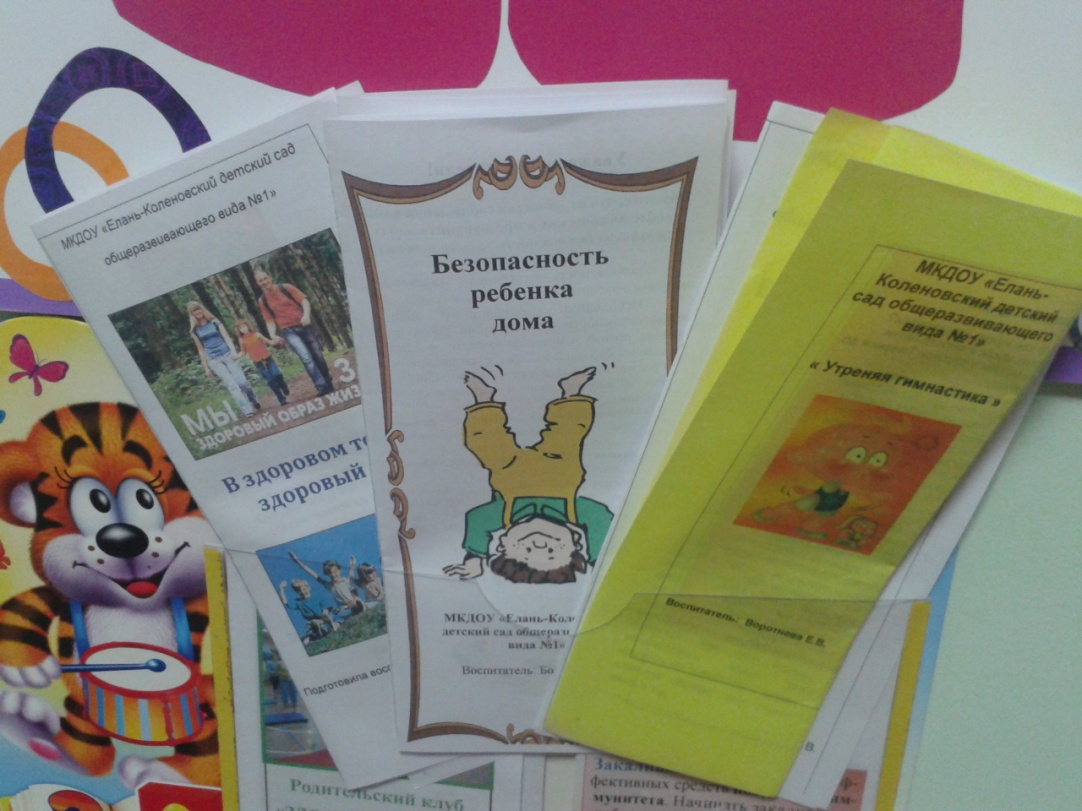 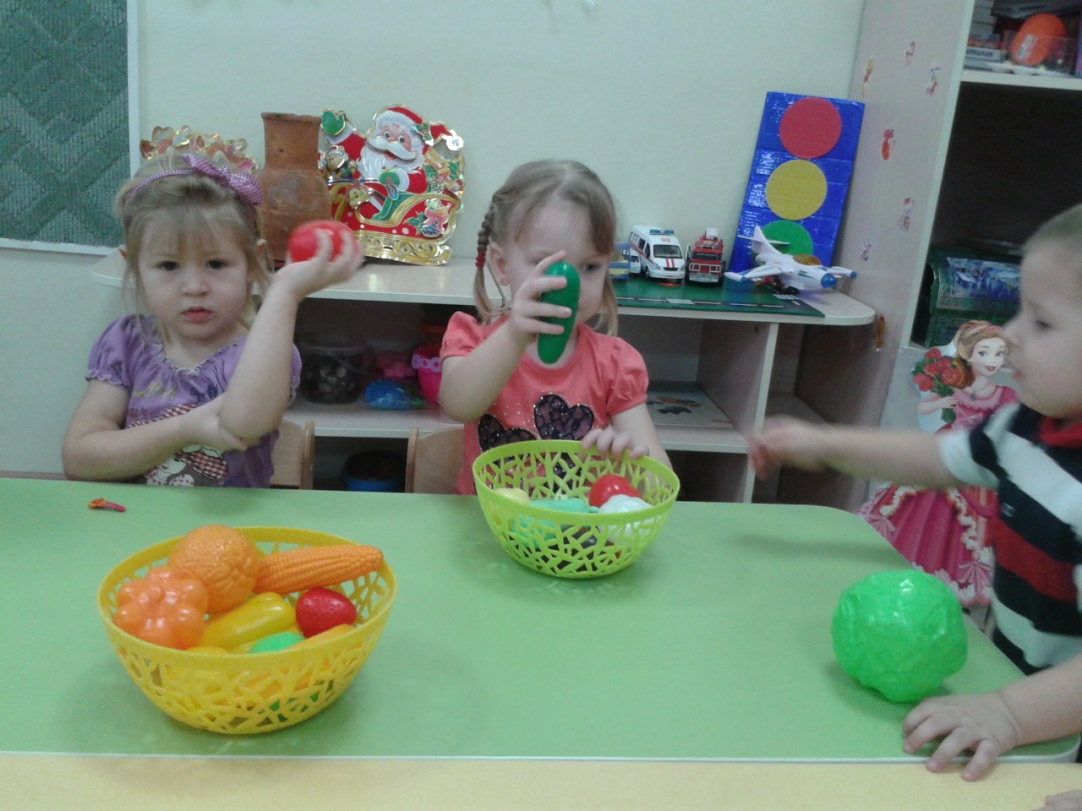 